          МИНИСТЕРСТВО                                    ТАТАРСТАН  РЕСПУБЛИКАСЫ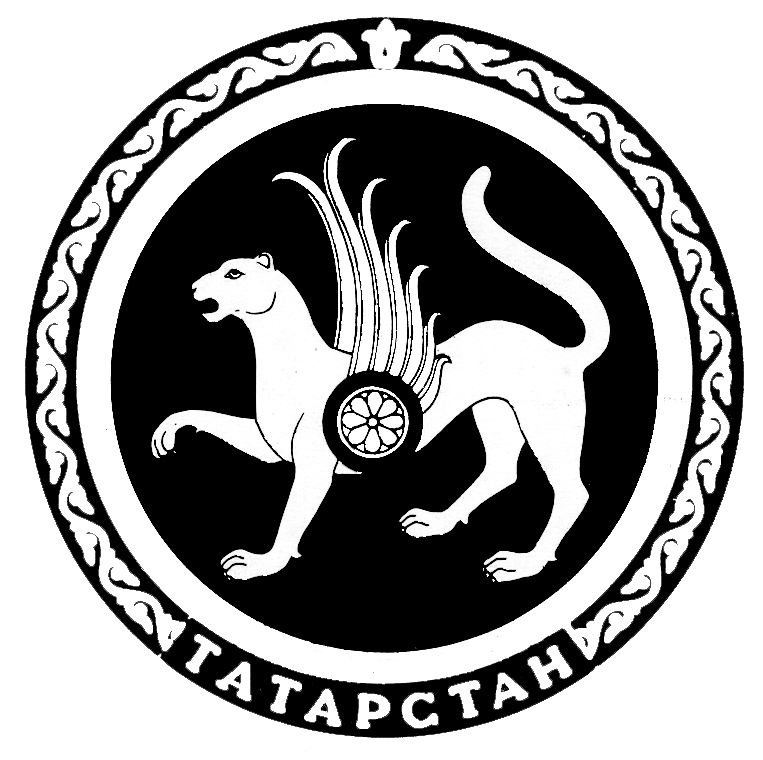      ТРУДА, ЗАНЯТОСТИ                                  ХЕЗМӘТ, ХАЛЫКНЫ ЭШ БЕЛӘНИ  СОЦИАЛЬНОЙ ЗАЩИТЫ                     ТӘЭМИН ИТҮ ҺӘМ СОЦИАЛЬРЕСПУБЛИКИ  ТАТАРСТАН		          ЯКЛАУ МИНИСТРЛЫГЫ   	 ПРИКАЗ            			                        БОЕРЫК	  ____________________                                                      № ____________                                                               г.Казань Об утверждении Положения о комиссии Министерства труда, занятости и социальной защиты Республики Татарстан по индивидуальным служебным спорамВ соответствии с Федеральным законом от 27 июля 2004 г. № 79-ФЗ «О государственной гражданской службе Российской Федерации»,  приказываю: 1. Утвердить Положение о комиссии Министерства труда, занятости и социальной защиты Республики Татарстан по индивидуальным служебным спорам (прилагается).2. Контроль за исполнением настоящего приказа оставляю за собой.Министр                                                                                                          Э.А. ЗариповаПОЛОЖЕНИЕо Комиссии Министерства труда, занятости и социальной защиты Республики Татарстан по индивидуальным служебным спорам                             I. Общие положения1.1. Организация работы Комиссии Министерства труда, занятости и социальной защиты Республики Татарстан (далее – Министерство) по индивидуальным служебным спорам осуществляется в соответствии с Федеральным законом от 27 июля 2004 г. № 79-ФЗ «О государственной гражданской службе Российской Федерации», Трудовым кодексом Российской Федерации.1.2. Комиссия Министерства по индивидуальным служебным спорам (далее – Комиссия) рассматривает индивидуальные служебные споры (далее – служебные споры) между представителем нанимателя и государственным гражданским служащим, замещающим должность государственной гражданской службы в Министерстве (далее – гражданский служащий), либо гражданином Российской Федерации, поступающим на государственную гражданскую службу Республики Татарстан или ранее состоявшим на государственной гражданской службе в Министерстве (далее – гражданин).II. Состав Комиссии2.1. Состав Комиссии утверждается приказом Министерства  из равного числа представителей первичной профсоюзной организации Министерства и представителя нанимателя.2.2. В состав Комиссии со стороны представителя нанимателя входят государственные служащие Министерства, назначенные министром,  в том числе сотрудники отдела государственной службы и кадров и юридического отдела Министерства.Представители первичной профсоюзной организации Министерства избираются в Комиссию на общем собрании (конференции) гражданских служащих Министерства.2.3. В состав Комиссии входит председатель Комиссии, заместитель председателя Комиссии, секретарь и члены Комиссии. Все члены Комиссии при принятии решений обладают равными правами. В отсутствие председателя Комиссии его обязанности исполняет заместитель председателя Комиссии.2.4. Комиссия избирает из своего состава председателя Комиссии, заместителя председателя Комиссии и секретаря Комиссии открытым голосованием на первом заседании Комиссии, если за них проголосовало более половины от общего числа членов Комиссии. Решение об избрании председателя Комиссии, заместителя председателя Комиссии и секретаря Комиссии оформляется протоколом заседания Комиссии.2.3. Комиссия имеет свою печать и журнал регистрации письменных заявлений государственных гражданских служащих, граждан Российской Федерации и выдачи копий решений Комиссии Министерства труда, занятости и социальной защиты Республики Татарстан по индивидуальным служебным спорам (далее – журнал) (приложение № 1).2.4. Организацию заседания Комиссии, ведение протокола (приложение № 2), уведомление членов Комиссии, гражданского служащего (гражданина), обратившегося в Комиссию, о дате, времени и месте проведения заседания Комиссии, оформление решения Комиссии (приложение № 3) и его копий, ведение журнала, обобщение материала по работе Комиссии обеспечивает секретарь комиссии.2.5. Организационное обеспечение работы Комиссии осуществляет отдел государственной службы и кадров Министерства. Техническое обеспечение работы Комиссии осуществляет отдел информационных технологий, технического обслуживания и эксплуатации автоматизированных систем, обеспечение информационной безопасности Министерства. III. Порядок работы Комиссии3.1 Комиссия рассматривает служебные споры по вопросам применения законов, иных нормативных правовых актов о государственной гражданской службе Российской Федерации и Республики Татарстан, служебного контракта, за исключением споров, для которых законодательством Российской Федерации предусмотрен иной порядок рассмотрения.3.2. Служебный спор рассматривается Комиссией в случае, если гражданский служащий (гражданин) самостоятельно или с участием своего представителя не урегулировал разногласия, о которых заявлено в Комиссию, при непосредственных переговорах с представителем нанимателя.3.3. Комиссия рассматривает служебные споры в случае, если гражданский служащий (гражданин) обратился в Комиссию с письменным заявлением в трехмесячный срок со дня, когда он узнал или должен был узнать о нарушении его права. В случае пропуска гражданским служащим (гражданином) этого срока комиссия с учетом конкретных обстоятельств может принять решение о восстановлении срока и рассмотреть вопрос по существу. В случае если комиссия примет решение, что срок обращения гражданским служащим (гражданином) в комиссию пропущен без уважительных причин, то комиссия выносит решение об отказе в удовлетворении заявленных требований.3.4. Комиссия рассматривает служебные споры по поступившим в комиссию письменным заявлениям гражданских служащих (граждан), которые регистрируются в журнале секретарем Комиссии в день поступления.3.5. Служебный спор рассматривается Комиссией в течение десяти календарных дней со дня подачи гражданским служащим (гражданином) заявления в его присутствии или в присутствии уполномоченного им представителя.3.6. Рассмотрение служебного спора в отсутствие гражданского служащего (гражданина) или уполномоченного им представителя допускается лишь по письменному заявлению гражданского служащего (гражданина).3.7. В случае неявки гражданского служащего (гражданина) или уполномоченного им представителя на заседание комиссии рассмотрение служебного спора откладывается. В случае вторичной неявки гражданского служащего (гражданина) или уполномоченного им представителя на заседание комиссии без уважительных причин Комиссия может вынести решение о снятии вопроса с рассмотрения, что не лишает гражданского служащего (гражданина), подавшего заявление, права подать заявление о рассмотрении служебного спора повторно в пределах срока, установленного пунктом 3.3 настоящего Положения, о чем секретарь Комиссии в письменной форме уведомляет гражданского служащего (гражданина).3.8. Комиссия имеет право вызывать на заседания свидетелей, приглашать специалистов, запрашивать у руководителей структурных подразделений Министерства необходимые документы.3.9. Заседание комиссии считается правомочным, если на нем присутствует не менее половины членов комиссии, представляющих интересы гражданских служащих (граждан), и не менее половины членов комиссии, представляющих представителя нанимателя.3.10. При возможном возникновении конфликта интересов у членов Комиссии в связи с рассмотрением вопросов, включенных в повестку дня заседания Комиссии, они обязаны до начала заседания заявить об этом. В данном случае соответствующий член Комиссии не принимает участие в рассмотрении указанных вопросов.3.11. Решение Комиссии принимается тайным голосованием простым большинством голосов присутствующих на заседании членов Комиссии.3.12. Члены Комиссии и лица, участвовавшие в ее заседании, не вправе разглашать сведения, ставшие им известными в ходе работы Комиссии.3.13. Копии решения Комиссии, подписанные председателем Комиссии или его заместителем и заверенные печатью Комиссии, вручаются секретарем комиссии гражданскому служащему (гражданину) или уполномоченному им представителю и представителю нанимателя в течение трех календарных дней со дня принятия решения.3.14. Решение Комиссии может быть обжаловано любой из сторон служебного спора в суде в десятидневный срок со дня вручения копии решения Комиссии.Журнал регистрации письменных заявлений государственных гражданских служащих, гражданРоссийской Федерации  и выдачи копий решений Комиссии Министерства труда, занятости и социальной защиты Республики Татарстан по индивидуальным служебным спорам (1) Регистрационный номер состоит из порядкового номера, месяца и года приема заявления.Министерство труда, занятости социальной защиты Республики ТатарстанПРОТОКОЛ              заседания Комиссии Министерства труда, занятости и социальной защиты Республики Татарстан по индивидуальным служебным             спорам по заявлению № ___ от «_____» ________ 20__ г.«__»______________20__г.     _____________________________ № ____   (дата проведения заседания)                                          (место проведения заседания)Присутствовали:_____________________________________________________________________________________________________________________________Председатель комиссии________________________________________________________________(должность, инициалы, фамилия)Члены комиссии________________________________________________________________(должность, инициалы, фамилия)Секретарь комиссии________________________________________________________________(должность, инициалы, фамилия)Государственный гражданский служащий (гражданин)________________________________________________________________,(фамилия, имя, отчество)замещающий (поступающий или замещавший) должность ________________________________________________________________(наименование должности государственной гражданской службы с указанием________________________________________________________________структурного подразделения Министерства труда, занятости и социальной защиты Республики Татарстан)________________________________________________________________.Уполномоченный государственным гражданским служащим (гражданином) представитель ________________________________________________________________.(фамилия, имя, отчество, должность)Другие лица, участвовавшие в заседании (специалисты, свидетели и др.)________________________________________________________________.(фамилия, имя, отчество, должность)На заседании комиссии рассматривалось заявление ________________________________________________________________                                                                (фамилия, имя, отчество________________________________________________________________государственного гражданского служащего/гражданина, должность)________________________________________________________________(краткое содержание заявления)Выступления, ответы на вопросы, пояснения участников заседания________________________________________________________________________________________________________________________________________________________________________________________________                          Результат голосования:________________________________________________________________                             Комиссия решила:________________________________________________________________________________________________________________________________________________________________________________________________Председатель комиссии_____________________ __________________ ______________________                    (должность)                             (подпись)                         (инициалы, фамилия)Заместитель председателя комиссии_____________________ __________________ ______________________                    (должность)                             (подпись)                         (инициалы, фамилия)Секретарь комиссии    __________________________                        __________________________                       (подпись)                                                                    (инициалы, фамилия)Члены комиссии        __________________________                         __________________________                        (подпись)                                                                     (инициалы, фамилия)__________________________                         __________________________                        (подпись)                                                                      (инициалы, фамилия)__________________________                         __________________________                         (подпись)                                                                      (инициалы, фамилия)Место для печатиМинистерство труда, занятости и социальной защиты Республики ТатарстанРЕШЕНИЕКомиссии Министерства труда, занятости и социальной защиты Республики Татарстан по индивидуальным служебным спорам ________________________________________________________________               по заявлению № ___ от «___» __________ 20__ г.                                               «____» _______________ 20__ г.                                                                    (дата проведения заседания)Присутствовали:_______________________________________________________________
________________________________________________________________Председатель комиссии________________________________________________________________.(фамилия, имя, отчество)Заместитель председателя комиссии________________________________________________________________.(фамилия, имя, отчество)Члены комиссии________________________________________________________________,(фамилии, имена, отчества)________________________________________________________________.Секретарь комиссии________________________________________________________________.(фамилия, имя, отчество)Государственный гражданский служащий (гражданин)________________________________________________________________,(фамилия, имя, отчество)замещающий (поступающий, замещавший) должность ________________________________________________________________(должность государственной гражданской службы с указанием структурного подразделения Министерства)________________________________________________________________.Уполномоченный государственным гражданским служащим (гражданином) представитель ______________________________________.                                                                                                  (фамилия, имя, отчество)Документ, удостоверяющий личность уполномоченного представителя________________________________________________________________________(наименование документа, серия, номер, когда и кем выдан)Другие лица, участвовавшие в заседании ________________________________________________________________.(фамилия, имя, отчество)________________________________________________________________Рассмотрев в ходе заседания «__» ______ 20__ г. (протокол № ____) заявление    государственного гражданского служащего (гражданина)) ________________________________________________________________(фамилия, имя, отчество государственного гражданского служащего (гражданина), краткое содержание заявления)________________________________________________________________     ________________________________________________________________комиссия на основании ____________________________________________                                   (наименование нормативных правовых актов с указанием даты их принятия, пунктов, статей)решила:________________________________________________________________(содержание решения)________________________________________________________________,Председатель комиссии________________ ___________________________                                                   (подпись)                                     (инициалы, фамилия) Место для печатиУтвержденоприказом Министерства труда, занятости и социальной защиты Республики Татарстан от «____»_______ 20___ г. № ____Приложение № 1к Положению о Комиссии Министерства труда, занятости и социальной защиты Республики Татарстан по индивидуальным служебным спорамРегистрационный номер(1)Датаприемазаявления(число,месяц,год)Фамилия,имя,отчествозаявителя,краткоесодержаниезаявленияКоличестволистовзаявления сприложениямиПодпись,фамилия,инициалысекретарякомиссии,принявшегозаявлениеФамилия, инициалызаявителя(представителязаявителя), дата,подпись о получениикопии решения (вслучае направлениякопии решения попочте делаетсяотметка об отправкезаказным письмомс указанием датыотправления)Фамилия,инициалы,должностьпредставителяМинистерства,подписьо получениикопии решенияПриложение № 2к Положению оКомиссии Министерства труда, занятости и социальной защиты Республики Татарстанпо индивидуальным служебнымспорам Приложение № 3к Положению о Комиссии Министерства труда, занятости и социальной защиты Республики Татарстан по индивидуальным служебным спорам 